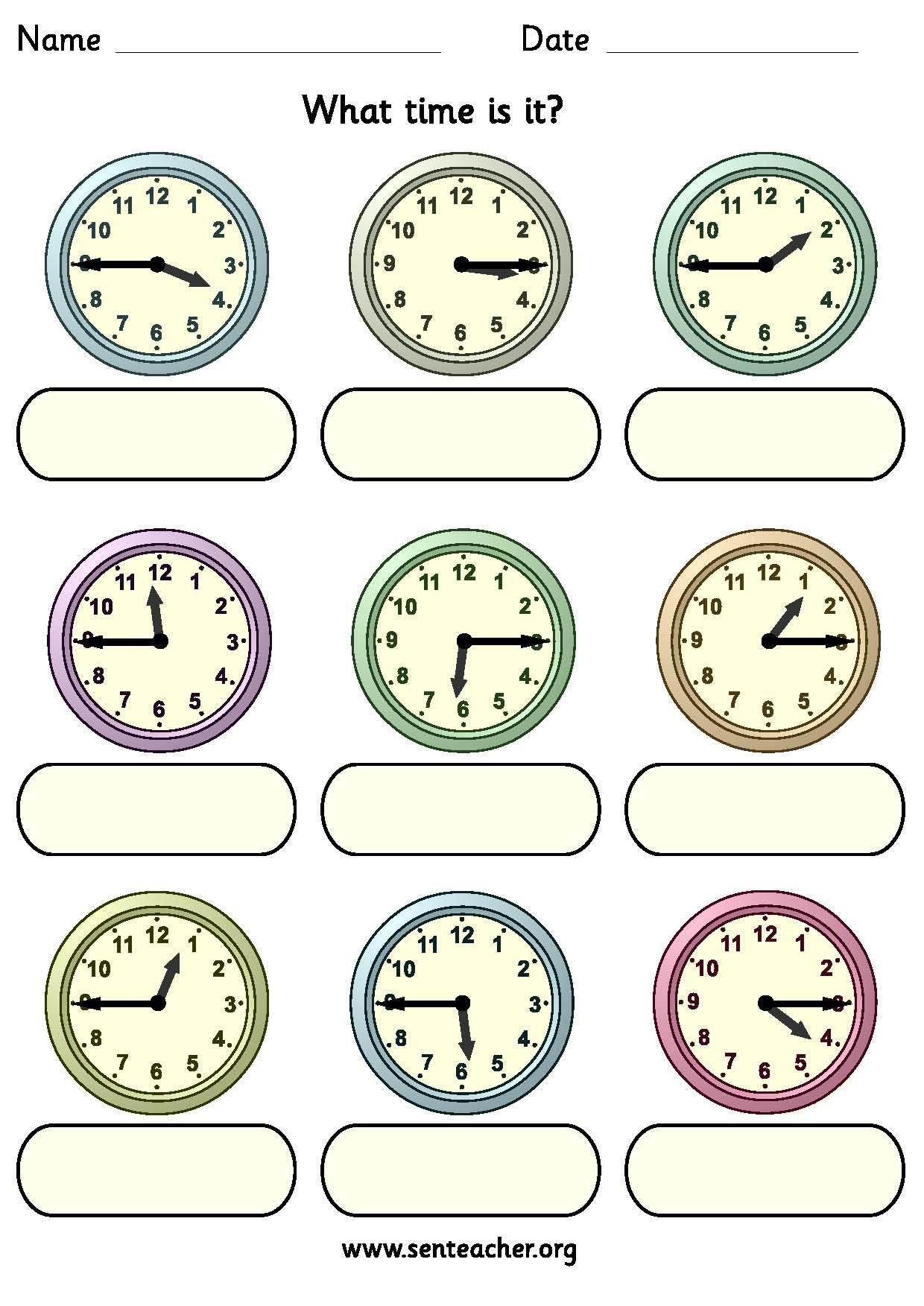 ceathrú tar éis a tríceathrú chun a dóceathrú chun a ceathair